ВСЕРОССИЙСКАЯ АКЦИЯ «ДЕНЬ КОРОТКОМЕТРАЖНОГО КИНО-2019»ПРОГРАММА «АНИМАЦИЯ 0+», 60 МИН., «0+»В рамках «Эхо фестиваля Суздаль-2019»«ПРЯТКИ» (АЛЬМАНАХ «ЛАДУШКИ») 2018Режиссер: А. ИсрафиловаХронометраж: 3 мин. 44 сек.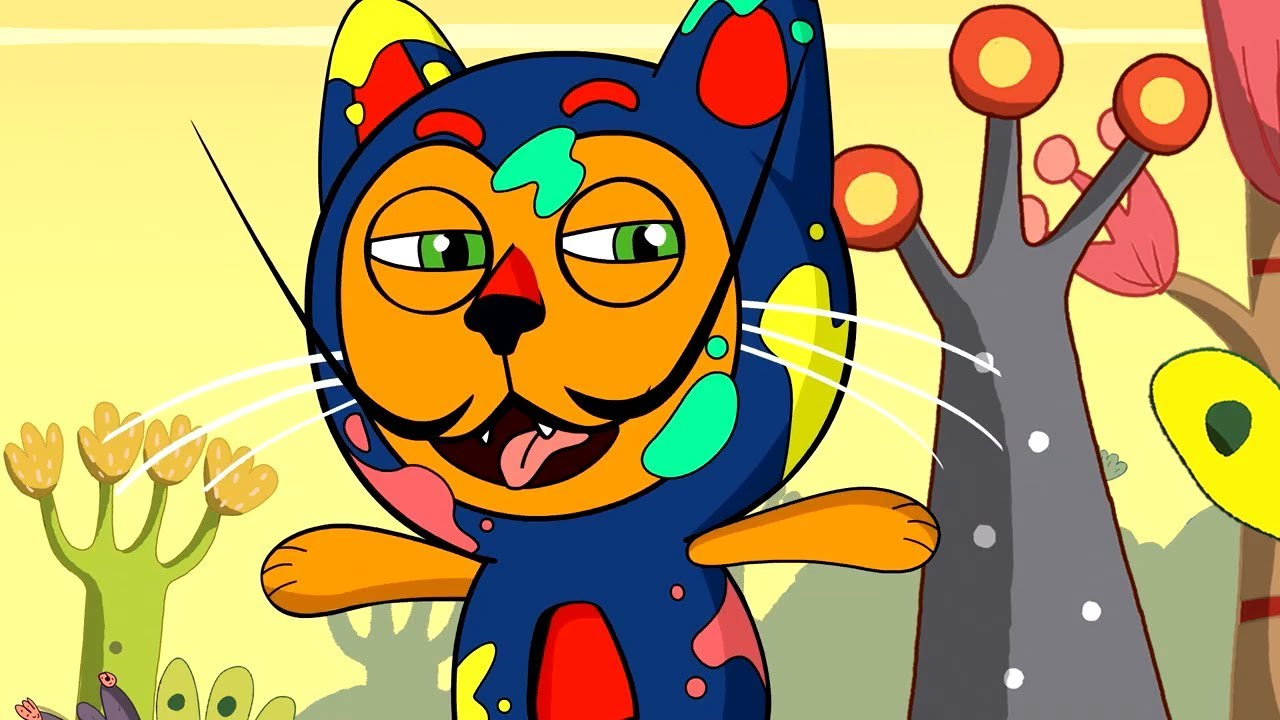 «ТРАНСПОРТ» (СЕРИАЛ «ЗООСАДИК») 2018Режиссер: Р. ГазизовХронометраж: 6 мин. 13 сек.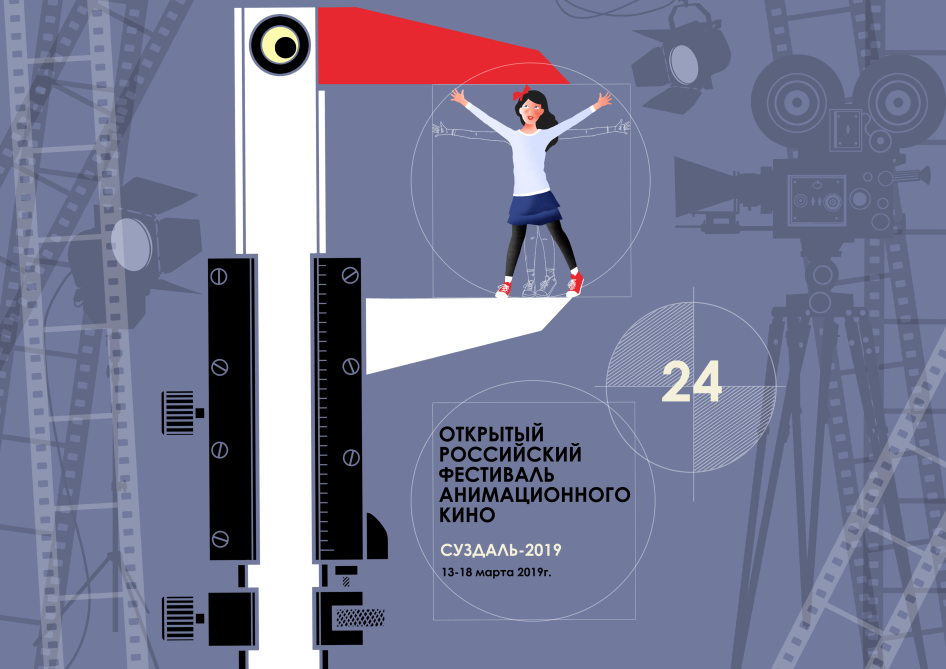 «СТРАШНО ДОБРАЯ ФЕЯ» (СЕРИАЛ «ЛУНТИК И ЕГО ДРУЗЬЯ»)2018Режиссер: А. ПичужинХронометраж: 5 мин. 30 сек.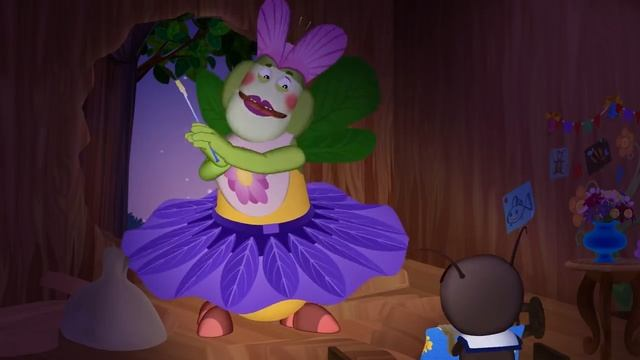 «СКАЗКИ ПОЛУНОЧИ»  Студия компьютерной анимации «Петербург», 2018Режиссер: Александр Проскура Сценарий: Александр Проскура Художник-постановщик: Александр Проскура Компоузер: Аркадий Муратов Композиторы: Сергей Васильев, Марина Ланда Звукорежиссеры: Игорь Яковель, Денис Душин Аниматор: Александр Проскура Роли озвучивали: Максим Сергеев Продюсеры: Илья Попов, Надежда КузнецоваКороткометражный фильм, состоящий их трёх отдельных историй. «Сказки полуночи» не содержат каких-нибудь сложных посланий и прежде всего, развлекают, но при желании и в них можно увидеть себя и, возможно, открыть что-то новое. Это простые истории о невозможности достичь своей цели, но при этом не терять надежды, о том, как случайное знакомство неожиданно может привести к появлению у безымянного персонажа имени, и что хорошее дело может сделаться причиной раздора. Во всех них - простые ситуации, на взгляд автора, помогающие воображению ребёнка придумать свою, новую историю, и это важно. 2D-компьютер, 6 мин. 45 сек. 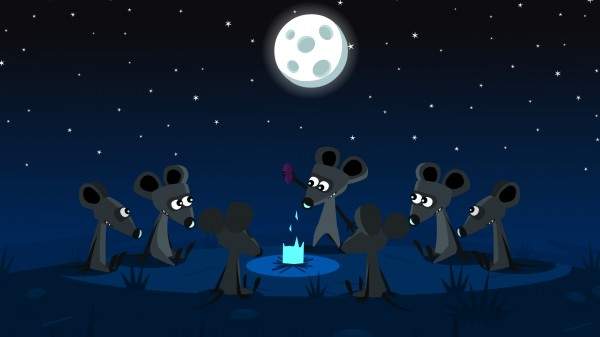 «ИГРА В ГОСТИ» (СЕРИАЛ «ЗООСАДИК») 2018Режиссер: Р. ГазизовХронометраж: 6 мин. 13 сек.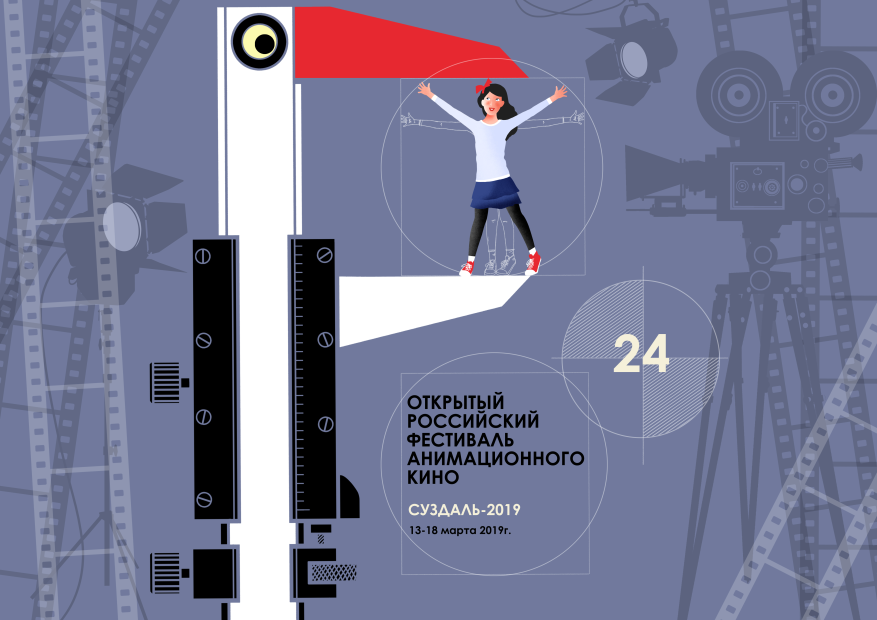 «ПЕТЯ ЮРСКОГО ПЕРИОДА» (СЕРИАЛ «ПИНКОД. ГУМАНИТАРНЫЕ ТЕХНОЛОГИИ»)Студия компьютерной анимации «Петербург», 2017 Режиссер: Алексей Горбунов Сценарий: Дмитрий Яковенко Художник-постановщик: Ольга Осипова Композиторы: Сергей Васильев, Мариан Ланда Звукорежиссеры: Игорь Яковель, Денис Душин Аниматоры: Татьяна Белова, Евгений Инюшин, Эльмира Попенкова, Елена Румянцева, Маргарита Юрченко Роли озвучивали: Антон Виноградов, Андрей Левин, Михаил Черняк, Сергей Мардарь, Светлана Письмиченко, Владимир Постников Продюсеры: Илья Попов, Юлия Осетинская3D, 2D-компьютер, 13 мин.Смешарики отправляются в музей палеонтологии, где Лосяш представит своим друзьям необычный экспонат - уникальное яйцо динозавра, найденное им во время экспедиции в Танзанию. Именно из этого яйца вдруг неожиданно вылупится... петух, считающий себя древним динозавром и мечтающий покорить мир. 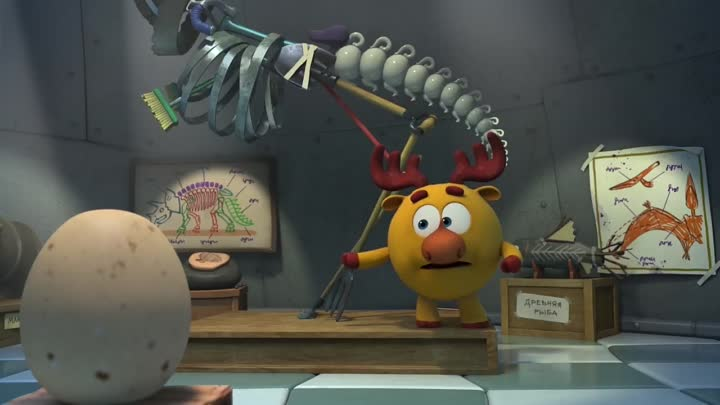 «НА ЛУНЕ» (СЕРИАЛ «РИСОВАШКИ»)  БЛИК, Продюсерский Центр, 2018 Режиссеры: Дмитрий Цветков, Анна Петрова Сценарий: Дарья Бирюкова Художник-постановщик: Вера Николаева Компоузер: Анна Петрова Композитор: Степан Понаморев, Юлий Буркин Звукорежиссер: А. Телешин, М. Чепчугов Аниматоры: Екатерина Волога, Анна Петрова, Дмитрий Цветков, Тарас Черепанов Роли озвучивали: М. Ивакин, К. Тюменцева, Д. Цветков, И. Савиных, А. Петрова и др. Продюсер: С. Бородин, Д. Литосов, О. Колмаков  2D-компьютер, 6 мин. 2 сек.В этой серии пёс Ластик зацепляется за летающую тарелку лунатика и улетает на луну. Кисточка и карандаш рисуют космический корабль и улетают спасать Ластика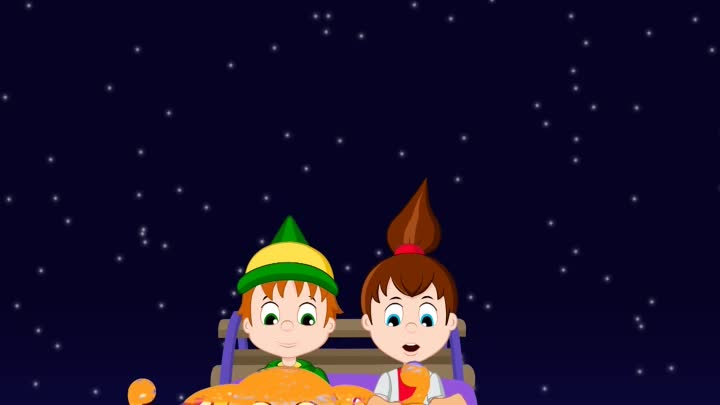 «НЕПРАВИЛЬНЫЕ ЧАСЫ» (АЛЬМАНАХ «ЛАДУШКИ») 2018Режиссер: Р. Газизов Хронометраж: 4 мин.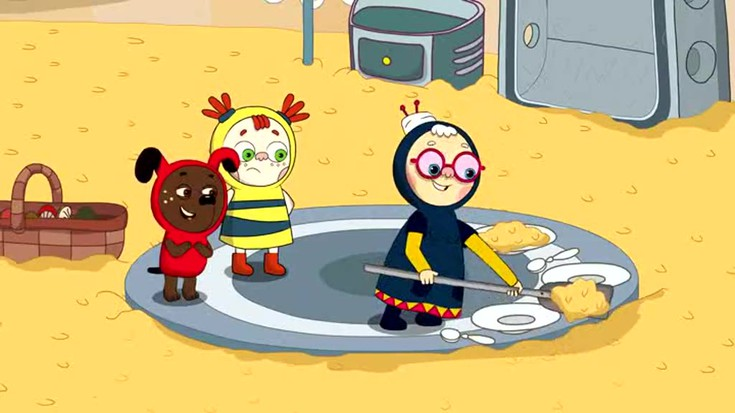 «Я САМ!» (СЕРИАЛ «ДРАКОША-ТОША»)  Студия компьютерной анимации «Петербург», 2018 Режиссер: Андрей Жидков Сценарий: Инга Киркиж Художник-постановщик: Анна Уманец Композитор: Александр Пара Звукорежиссеры: Игорь Яковель, Денис Душин Аниматоры: К. Андрианова, К. Воронцов, А. Гуща, Г. Дёмин, А. Иванова, М. Исакова, М. Калинина, М. Колпакова, Д. Кравченко, Ю. Лис, В. Меркулов, Т. Тишенина, А. Ярошенко Роли озвучивали: Андрей Лёвин, Юлия Рудина Продюсеры: О. Рой, Д. Давыдова, С. Косинский, Л. Вавилова, С. Поляков2D-компьютер, 5 мин. 30 сек.Яша проголодался и просит у Няши сделать бутерброд. Няша отказывается, потому что не умеет. Дракоша Тоша уверяет, что самому ничего делать и не следует, а лучше устроить так, чтобы кто-то другой все сделал вместо тебя.  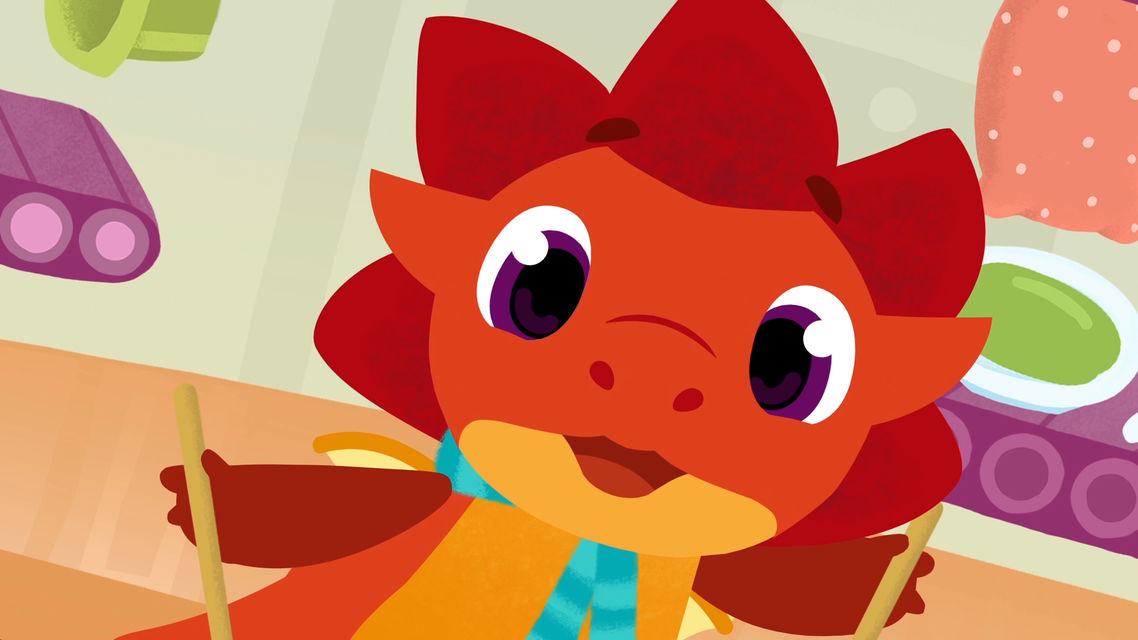 